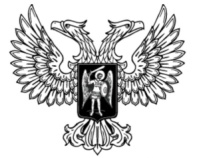 ДонецкАЯ НароднАЯ РеспубликАЗАКОНО ВНЕСЕНИИ ИЗМЕНЕНИЯ В СТАТЬЮ 1 ЗАКОНА ДОНЕЦКОЙ НАРОДНОЙ РЕСПУБЛИКИ «О МИНИМАЛЬНОМ РАЗМЕРЕ ОПЛАТЫ ТРУДА И О ВНЕСЕНИИ ИЗМЕНЕНИЙ В ЗАКОН ДОНЕЦКОЙ НАРОДНОЙ РЕСПУБЛИКИ «ОБ ОПЛАТЕ ТРУДА»Принят Постановлением Народного Совета 30 апреля 2021 годаСтатья 1Внести в абзац первый части 1 статьи 1 Закона Донецкой Народной Республики от 14 февраля 2020 года № 100-IIНС «О минимальном размере оплаты труда и о внесении изменений в Закон Донецкой Народной Республики «Об оплате труда» (опубликован на официальном сайте Народного Совета Донецкой Народной Республики 17 февраля 2020 года) изменение, изложив его в следующей редакции:«1. Установить в Донецкой Народной Республике с 1 апреля 2021 года минимальный размер оплаты труда в размере 7 460 российских рублей 
в месяц.».Глава Донецкой Народной Республики					Д.В. Пушилинг. Донецк30 апреля 2021 года№ 276-IIНС